TITRE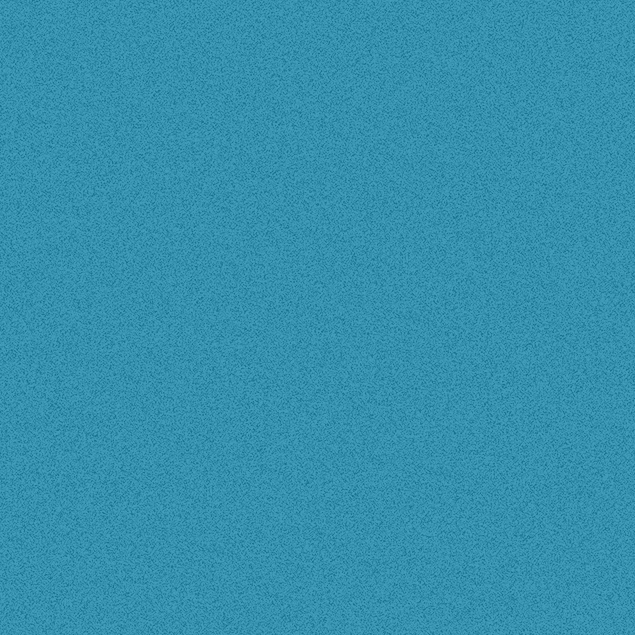 	Enoncé(s)Enoncé(s)	Enoncé(s) 